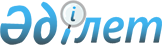 "Шиелі ауданы жергілікті бюджеттен қаржыландырылатын "Б" корпусының мемлекеттік әкімшілік қызметшілерінің қызметін бағалаудың әдістемесін бекіту туралы" Шиелі ауданы әкімдігінің 2018 жылғы 19 наурыздағы № 140 қаулысының күші жойылды деп тану туралыҚызылорда облысы Шиелі аудандық мәслихатының 2023 жылғы 27 маусымдағы № 295 шешімі. Қызылорда облысының Әділет департаментінде 2023 жылғы 1 шілдеде № 8430-11 болып тіркелді
      "Құқықтық актілер туралы" Қазақстан Республикасы Заңының 27-бабына сәйкес, Шиелі ауданының әкімдігі ҚАУЛЫ ЕТЕДІ:
      1. "Шиелі ауданы жергілікті бюджеттен қаржыландырылатын "Б" корпусының мемлекеттік әкімшілік қызметшілерінің қызметін бағалаудың әдістемесін бекіту туралы" Шиелі ауданы әкімдігінің 2018 жылғы 19 наурыздағы № 140 қаулысының (Нормативтік құқықтық актілерді мемлекеттік тіркеу тізілімінде № 6244 болып тіркелген) күші жойылды деп танылсын.
      2. Осы қаулы оның алғашқы ресми жарияланған күнінен кейін күнтізбелік он күн өткен соң қолданысқа енгізіледі.
					© 2012. Қазақстан Республикасы Әділет министрлігінің «Қазақстан Республикасының Заңнама және құқықтық ақпарат институты» ШЖҚ РМК
				
      Шиелі ауданының әкімі

Н. Ахатов
